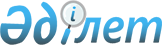 О внесении изменений в решение Бейнеуского районного маслихата от 30 октября 2017 года № 18/145 "Об утверждении Правил оказания социальной помощи, установления размеров и определения перечня отдельных категорий нуждающихся граждан в Бейнеуском районе"
					
			Утративший силу
			
			
		
					Решение Бейнеуского районного маслихата Мангистауской области от 26 декабря 2022 года № 29/265. Зарегистрировано в Министерстве юстиции Республики Казахстан 6 января 2023 года № 31590. Утратило силу решением Бейнеуского районного маслихата Мангистауской области от 23 октября 2023 года № 7/71.
      Сноска. Утратило силу решением Бейнеуского районного маслихата Мангистауской области от 23.10.2023 № 7/71 (вводится в действие по истечении десяти календарных дней после дня его первого официального опубликования).
      Бейнеуский районный маслихат РЕШИЛ:
      1. Внести в решение Бейнеуского районного маслихата "Об утверждении Правил оказания социальной помощи, установления размеров и определения перечня отдельных категорий нуждающихся граждан в Бейнеуском районе" от 30 октября 2017 года №18/145 (зарегистрировано в Реестре государственной регистрации нормативных правовых актов под №3464) следующие изменения:
      в Правилах оказания социальной помощи, установления размеров и определения перечня отдельных категорий нуждающихся граждан в Бейнеуском районе, утвержденных указанным решением:
      пункт 5 изложить в новой редакции:
      "5. Меры социальной поддержки, предусмотренные статьей 16 Закона Республики Казахстан "О социальной защите лиц с инвалидностью в Республике Казахстан" и подпунктом 2) статьи 10, подпунктом 2) статьи 11, подпунктом 2) статьи 12, подпунктом 2) статьи 13, статьей 17 Закона Республики Казахстан "О ветеранах", оказываются в порядке, определенном настоящими Правилами.";
      пункт 7 изложить в новой редакции:
      "7. Социальная помощь отдельным категориям нуждающихся граждан оказывается единовременно и (или) периодически (ежемесячно, 1 раз в полугодие) следующим категориям граждан:
      1) лицам, имеющим социально-значимые заболевания, не получающих пособия или пенсии по инвалидности, без учета доходов: со злокачественными новообразованиями; состоящим на диспансерном учете с заболеванием туберкулез; заразившимся вирусом иммунодефицита человека, в размере 26 (двадцать шесть) месячных расчетных показателей, единовременно;
      2) лицам, пострадавшим вследствие стихийного бедствия или пожара, без учета доходов в течении шести месяцев с момента возникновения данной ситуации, в размере 50 (пятьдесят) месячных расчетных показателей, единовременно;
      3) лицам, оказавшимся в трудной жизненной ситуации - имеющих среднедушевой доход ниже 1,5 кратной величины прожиточного минимума по Мангистауской области, предшествующий кварталу обращения, в размере 40 (сорок) месячных расчетных показателей, единовременно;
      4) детям, заразившимся вирусом иммунодефицита человека, в размере 2 (двух) прожиточных минимумов по Республике Казахстан, ежемесячно;
      5) студентам высших учебных заведении Республики Казахстан, из числа: лиц с инвалидностью с детства, сирот, детей, оставшимся без попечения родителей (родителя) обучающимся по очной форме обучения, при наличии среднедушевого дохода, не превышающего порога, установленного местными представительными органами в кратном отношении к прожиточному минимуму, в размере 125 (сто двадцать пять) месячных расчетных показателей, 1 раз в полугодие;
      6) социальная помощь в виде выплаты не более 70 (семидесяти) месячных расчетных показателей на обеспечение санаторно-курортным лечением следующих категорий граждан: ветеранов Великой Отечественной войны, ветеранов боевых действий на территории других государств, лиц, приравненных по льготам к участникам Великой Отечественной войны, их вдовам, семьям погибших военнослужащих, трудившихся в тылу и проходившим воинскую службу, единовременно, без учета дохода, предоставляется путем возмещения затрат на лечение;
      7) лицам, сопровождающим лиц с инвалидностью первой группы (за исключением лиц с инвалидностью, получивших трудовое увечье или профессиональное заболевание по вине работодателя), имеющих в индивидуальной программе абилитации и реабилитации мероприятие на санаторно-курортное лечение, на возмещение стоимости пребывания в санаторно-курортной организации в размере до 20 (двадцать) месячных расчетных показателей, единовременно, без учета дохода, на основании заявления, с приложением документов, указанных в подпунктах 1), 3) пункта 13 Типовых правил.".
      2. Настоящее решение вводится в действие по истечении десяти календарных дней после дня его первого официального опубликования.
					© 2012. РГП на ПХВ «Институт законодательства и правовой информации Республики Казахстан» Министерства юстиции Республики Казахстан
				
      Секретарь Бейнеуского районного   маслихата 

К. Мансуров
